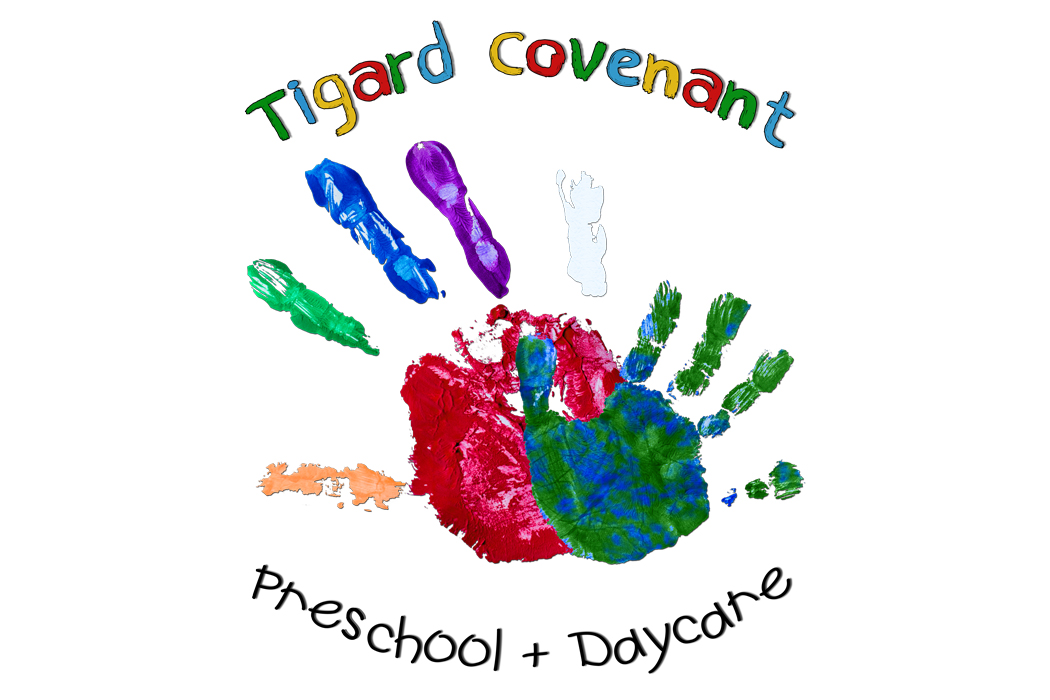 Photo and Video Release Form for Minor ChildrenI hereby authorize Tigard Covenant Preschool and Daycare to publish the photographs and videos taken of me and/or the undersigned minor children, and our names, for use in Tigard Covenant Preschool and Daycare’s printed and digital publications, website and training purposes.I release Tigard Covenant Preschool and Daycare from any expectation of confidentiality for the undersigned minor children and myself and attest that I am the parent or legal guardian of the children listed below and that I have the authority to authorize Tigard Covenant Preschool and Daycare to use their photographs, videos and names.I acknowledge that since participation in publications and websites produced by Tigard Covenant Preschool and Daycare is voluntary, neither the minor children nor I will receive financial compensation.I further agree that participation in any publication and website produced by Tigard Covenant Preschool and Daycare confers no rights of ownership whatsoever. I release Tigard Covenant Preschool and Daycare, its contractors and its employees from liability for any claims by me or any third party in connection with my participation or the participation of the undersigned minor children.Signature: _____________________________________  Date: ________________________________Street Address: _______________________________________________________________________City, State, Zip: ________________________________________________________________________Names and Ages of Minor Children:Name: _____________________________________________________  Age: ______________________Name: _____________________________________________________  Age: ______________________Name: _____________________________________________________  Age: ______________________Name: _____________________________________________________  Age: ______________________